UNIVERSIDADE FEDERAL DO AMAPÁ – UNIFAP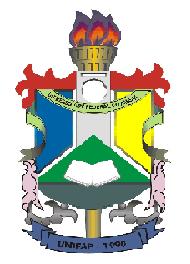 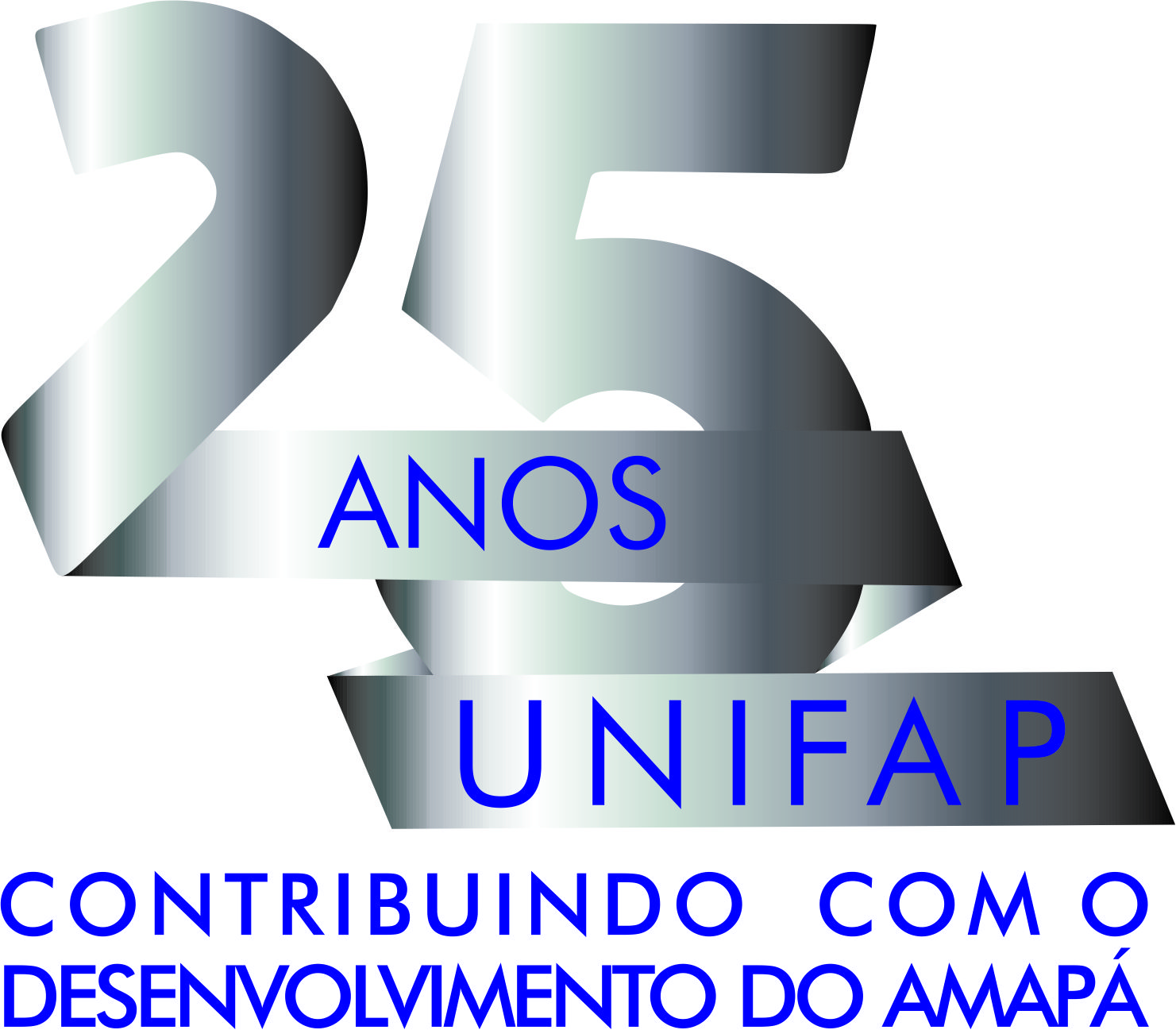 CAMPUS BINACIONAL DE OIAPOQUEDIVISÃO DE COOPERAÇÃO E RELAÇÕES INTERINSTITUCIONAIS DE OIAPOQUE - DICRII Jornada de Internacionalização do Campus Binacional: Intercâmbio, mobilidade e resultados.23 de junho de 2016- Auditório da UNIFAPPROGRAMAÇÃOQuinta-feira, dia 23 junho de 2016: Manhã08h-09h – Recepção dos estudantes e credenciamento (Prédio anexo-Colares)09h -10h – Abertura do evento: conferências (+debate com os estudantes)Prof. Me.Eduardo Margarit Alfena do Carmo (09h-09h:30) (BINACIONAL)Tema da conferência: “Entre fronteiras e saberes: interculturalidade como estratégia para a internacionalização”.Prof. Dr. Glauber Romling da Silva (09h:30 às 10h) (COPEA/UNIFAP)Tema da conferência: “A internacionalização das universidades: como e para quê?”10h- 10h: 20 – Intervalo10h: 30- 11h: 30- ConferênciaProf. Dr. Paulo Gustavo Pellegrino Correa (PROCRI/UNIFAP)Tema da conferência: "Internacionalização universitária e excelência na academia".José Cosme dos Anjos Farias (PROCRI/UNIFAP)Tema da conferência: “Mobilidade: bolsas, esclarecimentos e orientações”.12h – AlmoçoQuinta-feira, dia 23 junho de 2016: Tarde14h-16h – Conferências (+ debate com os estudantes)Manuela Gortz (PROCRI/UNIFAP)Tema da conferência: “Programas de intercâmbio internacionais: Bracol, Bramex, PEC-C, PAEC”Prof. Dr.  Álvaro Tamer Vasques (PROGRAMA IDIOMA SEM FRONTEIRAS/UNIFAP)Tema da conferência: “Inglês sem fronteiras na UNIFAP”.16h- 16h: 20 – Intervalo16h: 30- 18h- ConferênciasProfª. Me. Mariana Janaina dos Santos Alves (DICRI/UNIFAP)Tema da conferência: “Mobilidade acadêmica e o aprendizado de língua estrangeira na graduação”.Prof. Dr. Mario Gleisse das Chagas Martins (PROGRAMA IDIOMA SEM FRONTEIRAS/UNIFAP)Prof. Olaci da Costa Carvalho (PROGRAMA IDIOMA SEM FRONTEIRAS/UNIFAP)Tema da conferência: “Programa de português para falantes de outras línguas (PFOL) e o Celpe-Bras”18h - Encerramento e entrega de certificadosINSCRIÇÕES: 04 de abril a 23 de junho de 2016.Local da inscrição: COPEA/ DICRI (prédio administrativo)INVESTIMENTO: R$ 10 (Dez reais) –Vagas limitadas as do auditório da UNIFAPInformações: marianaalves@unifap.br (Chefe da Divisão de Cooperação e Relações Interinstitucionais em Oiapoque)